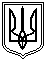 Миколаївська міська радаПостійна комісія міської ради зпитань прав людини, законності,гласності, антикорупційної політики, місцевого самоврядування,депутатської діяльності та етикиПРОТОКОЛ   № 75від 21.05.2019          Засідання постійної комісії міської ради з питань прав людини, законності,гласності, антикорупційної політики, місцевого самоврядування,депутатської діяльності та етикиПрисутні депутати Миколаївської міської ради VII скликання:Голова постійної комісії - Малікін О.В.Заступник голови постійної комісії – Панченко Ф.Б. Секретар постійної комісії – Кісельова О.В.Члени комісії : Жвавий Д.К., Бурганенко О.І.,Відсутні члени комісії: Дятлов І.С., Гранатуров Ю.І.Запрошені та присутні:Ісаков С.М. – депутат Миколаївської міської ради VII скликання;Омельчук О.А. – заступник міського голови Миколаївської міської ради;Пушкар О.А. – начальник управління апарату Миколаївської міської ради;Бондар В. А.- заступник директора департаменту енергетики, енергозбереження та запровадження інноваційних технологій Миколаївської міської ради;;Богданов  В. - начальник відділу приватизації управління комунального майна Миколаївської міської ради;Представники ЗМІ та інші особи.ВНЕСЕННЯ ДО ПОРЯДКУ ДЕННОГО :п. 4.1. Звернення депутата Миколаївської міської ради VII скликання            Кісельової О.В. щодо підтвердження голосування по протоколу постійної комісії міської ради з питань прав людини, законності, гласності, антикорупційної політики, місцевого самоврядування, депутатської діяльності та етики Миколаївської міської ради від 19.03.20109 №72.ГОЛОСУВАЛИ: «за» – 5, «проти» – 0, «утримались» – 0.РОЗГЛЯНУЛИ :В ході засідання постійної комісії заслухали звернення депутата Миколаївської міської ради VII скликання Ісакова С.М. щодо можливості розгляду на черговому засіданні постійної комісії листа від 22.10.2018 №143-18, в якому пропонується розглянути зазначені у листі  проекти рішень міської ради.Малікіна О.В., який зауважив що 16.05.2019 року на пленарному засіданні чергової 51 сесії Миколаївської міської ради VІІ скликання було надано протокольне доручення секретарю Миколаївської міської ради стосовно необхідності розгляду питання щодо внесення змін до Регламенту Миколаївської міської ради VII скликання.Малікіна О.В., який поцікавився в начальника управління апарату Миколаївської міської ради Пушкар О. А., які були вжиті заходи щодо порушеного питання.Пушкар О. А., яка відповіла, що управлінням апарату було підготовлено лист на депутатів Миколаївської міської ради для надання пропозицій щодо внесення змін до Регламенту Миколаївської міської ради для підготовки відповідного рішення.Ісакова С.М., який доповнив врахувати зауваження суду рішенням яким  поновлено міського голову на посаду.Малікіна О.В., який зазначив потребу врахувати зауваження суду та відобразити в новій редакції Регламенту Миколаївської міської ради. Запропонував терміново на доручення Миколаївської міської надіслати листи ради депутатам Миколаївської міської ради VII скликання та встановити строк.Кісельову О. В., яка запропонувала управлінню апарата ради направити листа до управління земельних ресурсів Миколаївської міської ради щодо надання ними своїх зауважень, які виникають в процесі підготовки (узгодженні) рішень і пов’язані з нормами Регламенту міської ради.Ісакова С.М., який доповнив, що за пропозицією секретаря міської ради Казакової Т.В. було внесено зміни до Регламенту міської ради, в якому визначений перелік осіб, які повинні бути в аркуші погодження. Начальник департаменту внутрішнього фінансового контролю, нагляду та протидії корупції Єрмолаєв А.В. зазначається в аркуші погодження, проте це не передбачено Регламентом. РЕКОМЕНДОВАНО :Включити до порядку денного чергового засідання постійної комісії 11.06.2019  звернення депутата Миколаївської міської ради VII скликання Ісакова С.М. від 22.10.2018 №143-18 за вх. №7168 від 22.10.2018 щодо розгляду проектів рішень Миколаївської міської ради, зазначених у листі.ГОЛОСУВАЛИ: «за» – 5, «проти» – 0, «утримались» – 0.Управлінню апарати ради визначитися з формою роботи стосовно внесення зміни до Регламенту міської ради, залучити до роботи депутатів Миколаївської міської ради VII скликання. Врахувати пропозиції членів постійної комісії, озвучені при обговоренні питання при виконанні доручення міського голови щодо внесення змін до Регламенту Миколаївської міської ради VII скликання;Управлінню апарати ради направити листа до управління земельних ресурсів Миколаївської міської ради щодо надання ними своїх зауважень (пропозицій), які виникають в процесі підготовки (узгодження) рішень міської ради та пов’язані з нормами Регламенту міської ради.ГОЛОСУВАЛИ: «за» – 4, «проти» – 0, «утримались» – 1 (Панченко Ф.Б.).РОЗДІЛ 1 Розгляд звернень відділів, управлінь виконкому, департаментів, адміністрацій районів та інших установ міста.1.1. Стан виконання рекомендації протоколу № 74 від 14.05.2019, а саме : - управлінню апарату Миколаївської міської ради та управлінню комунального майна Миколаївської міської ради відпрацювати дане питання та надати до постійної комісії у термін до 17.05.2019 письмові пропозиції (висновки) щодо вжиття заходів та можливих шляхів врегулювання ситуації, яка склалася між управлінням комунального майна Миколаївської міської ради та постійною комісією з питань житлово-комунального господарства, комунальної власності та благоустрою міста Миколаївської міської ради.СЛУХАЛИ : Пушкар О.А., начальника управління апарату Миколаївської міської ради, яка зазначила, що реалізація пропозицій управління комунального майна Миколаївської міської ради щодо перерозподілу питань, пов’язаних з комунальною власністю, між постійними комісіями Миколаївської міської ради може привезти до повного нівелювання контрольної функції постійних комісій за їх функціональною спрямованістю, закріпленої пунктом 1.2 та частини 1 статті 8 Положення про постійні комісії Миколаївської міської ради, та як наслідок може призвести до порушення норм чинного законодавства України. Стосовно надання начальником управління комунального майна інформації щодо не розгляду проектів рішень міської ради постійною комісією з питань житлово-комунального господарства, комунальної власності та благоустрою міста Миколаївської міської ради тривалий час повідомила, що дана інформація не в повній мірі відповідає дійсності, в підтвердження чого членам постійної комісії на електрону адресу надіслано копію листа управління апарату Миколаївської міської ради, адресований начальнику управління комунального майна Миколаївської міської ради Мкртчяну М.С. Наголосила на тому, що Положення про постійні комісії Миколаївської міської ради не передбачає обмежень чи заборони попереднього розгляду проектів рішень міської ради, невіднесених до функціональної спрямованості постійних комісій Миколаївської міської ради, але не виключає обов’язковість розгляду проекту рішення міської ради профільною постійною комісією Миколаївської міської ради. Малікіна О.В., який поцікавився чи передбачено Регламентом перерозподіл обов’язків постійних комісій Миколаївської міської ради.Пушкар О.А., яка відповіла що повна зміна функцій кожної із постійних профільних комісій не можлива, але можливо перерозподілити функції комісій та направленість комісій можливо.Кісельову О.В., яка наголосила на тому, що на адресу постійної комісії неодноразово були направленні скарги/зауваження щодо роботи постійної комісії з питань житлово-комунального господарства, комунальної власності та благоустрою міста Миколаївської міської ради. Зазначила, щоб розв’язати питання взаємодії начальника управління комунального майна Мкртчяна М.С. з постійною комісією з питань житлово-комунального господарства, комунальної власності та благоустрою міста Миколаївської міської ради можливо двома способами :по-перше - перерозподіл повноважень між іншими постійними комісіями Миколаївської міської ради;по-друге - забрати функціонал у постійної комісії з питань житлово-комунального господарства, комунальної власності та благоустрою міста з метою забезпечення норми наявності рекомендації комісії для проектів рішення міської ради та закладення даної норми в основу рішень міської ради про постійні комісії Миколаївської міської ради.В обговоренні питання взяли участь члени постійної комісії.РЕКОМЕНДОВАНО :Органу, який буде займатися внесенням змін та доповнень до Регламенту Миколаївської міської ради VII скликання та Положення про постійні комісії Миколаївської міської ради VII скликання врахувати пропозиції членів постійної комісії та розглянути можливість перегляду функціональної спрямованості і контрольних функцій постійних комісій Миколаївської міської ради ГОЛОСУВАЛИ: «за» – 5, «проти» – 0, «утримались» – 0.Пункт 1.2 та 1.3 запропоновано розглянути спільно.1.2. Стан виконання протокольного доручення 51 сесії Миколаївської міської ради від 16.05.2019 стосовно підготовки управлінням апарату Миколаївської міської ради проекту рішення міської ради «Про створення тимчасової контрольної комісії з метою перевірки діяльності комунальних підприємств «Миколаївелектротранс» та                 СКР «Гуртожиток».1.3. Стан виконання протокольного доручення 51 сесії Миколаївської міської ради від 16.05.2019 стосовно надання до постійної комісії директором департаменту житлово-комунально господарства Миколаївської міської ради Коренєвим С.М. та директором департаменту внутрішнього фінансового контролю, нагляду та протидії корупції Миколаївської міської ради Єрмолаєвим А.В. інформації про діяльність ТОВ «Управляюча компанія 70-й мікрорайон» та підготовки управлінням апарату Миколаївської міської ради проекту рішення міської ради «Про створення тимчасової контрольної комісії з метою перевірки діяльності ТОВ «Управляюча компанія 70-й мікрорайон».СЛУХАЛИ: Пушкар О.А., яка надала інформацію, що управлінням апарату були підготовлені та направлені листи головам фракцій Миколаївської міської ради щодо надання по 2 кандидатури депутатів від фракції для включення до складу тимчасових контрольних комісій та пропозиції щодо кандидатур голів тимчасових контрольних комісій Миколаївської міської ради. Кісельову О.В., яка запропонувала запросити представника міського інформаційно - розрахункового центру на  постійну комісію і надати інформацію стосовно комунальних платежів, які надходили їм від ТОВ «Управляюча компанія 70-й мікрорайон». Малікіна О.В., який зауважив, що при включенні депутатів Миколаївської міської ради до зазначених тимчасових контрольних комісій врахувати конфлікт інтересів депутатів Миколаївської міської ради.В обговоренні питання взяли участь члени постійної комісії.РЕКОМЕНДОВАНО: Управлінню апарату Миколаївської міської ради підготувати проекти рішень міської ради «Про створення тимчасової контрольної комісії з метою перевірки діяльності КП «Миколаївелектротранс» та СКП «Гуртожиток» та перевірки діяльності ТОВ «Управляюча компанія 70-й мікрорайон» з урахуванням кандидатур депутатів Миколаївської міської ради від фракцій Миколаївської міської ради для включення до складу тимчасових контрольних комісій Миколаївської міської ради та надати їх для розгляд чергового засіданні постійної комісії з подальшим винесенням на розгляд сесії Миколаївської міської ради;Управлінню апарату Миколаївської міської ради в рамках протокольного доручення 51 сесії Миколаївської міської ради від 16.05.2019 стосовно створення тимчасової контрольної комісії з метою перевірки діяльності ТОВ «Управляюча компанія 70-й мікрорайон» запросити інформацію у міського інформаційно - розрахункового центру щодо ситуації, яка виникла з платіжками ТОВ «Управляюча компанія 70-й мікрорайон».ГОЛОСУВАЛИ: «за» –  5 , «проти» –  0 , «утримались» –  0 .1.4. Лист начальника управління апарату ради Пушкар О.А. від 08.04.2019 №367 за вх.№861 від 08.04.2019 щодо розгляду листа голови Миколаївської обласної організації профспілки працівників будівництва Бєлєнкіна Т.В. та голови асоціації будівельників Миколаївщини Бєсєдіна М.С. стосовно з’ясування причин знищення будівельної галузі м. Миколаєва (матеріали надіслані в електронному варіанті 17.05.19).Питання не розглядалось та перенесено на чергове засідання постійної комісії.1.5. Лист начальника управління апарату ради Пушкар О.А. від 11.04.2019 №397 за вх.№904 від 11.04.2019 щодо  надання пропозицій стосовно переліку питань, які мають розглядатися на засіданні постійної комісії у ІІ півріччі 2019 з метою формування плану роботи Миколаївської міської ради у ІІ півріччі 2019 (матеріали надіслані в електронному варіанті 17.05.19).Питання розглядалось, але за відсутності кворуму перенесено на чергове засідання постійної комісії.1.6. Лист начальника управління апарату ради Пушкар О.А. від 30.01.2019 №95 за вх.№260 від 30.01.2019 щодо розгляду службової записки управління комунального майна Миколаївської міської ради про стан виконання справ стосовно передачі з державної власності до комунальної власності територіальної громади м. Миколаєва нежитлового об’єкта – спортивного комплексу «НВКГ «Зоря»-«Машпроект» (матеріали надіслані в електронному варіанті 17.05.19).Питання не розглядалось та перенесено на чергове засідання постійної комісії.1.7. Службова записка управління комунального майна Миколаївської міської ради від 15.02.2019 №183/10.01-08/19 щодо передачі з державної власності до комунальної власності територіальної громади м. Миколаєва нежитлового об’єкта – спортивного комплексу «НВКГ «Зоря»-«Машпроект» (матеріали надіслані в електронному варіанті 17.05.19).Питання не розглядалось та перенесено на чергове засідання постійної комісії.1.8. Лист заступника міського голови Омельчука О.А. від 15.04.2019 №933 щодо розгляду та погодження на засіданні постійної комісії проекту рішення міської ради «Про організацію та проведення конкурсу з вибору керуючої компанії індустріального парку «Енергія», файл s-de-012 (матеріали надіслані в електронному варіанті 17.05.19).СЛУХАЛИ: Омельчука О.А., заступника міського голови Миколаївської міської ради, який зазначив, що рішенням Миколаївської міської ради від 17.07.2018 №40/10 створено індустріальний парк «Енергія» та затверджено концепцію його розвитку. 06.11.2018 на засіданні постійно діючої міжвідомчої комісії з підготовки рекомендацій щодо включення індустріальних (промислових) парків до Реєстру індустріальних (промислових) парків, яка створена при Міністерстві економічного розвитку і торгівлі України було вдало проведено захист Концепції розвитку Індустріального парку «Енергія» результатом чого стало включення до Реєстру індустріальних (промислових) парків. Включення Індустріального парку «Енергія» до Реєстру індустріальних (промислових) парків надає право місту Миколаєву претендувати на кошти державного бюджету (фонд регіонального розвитку) на облаштування території зазначеного парку. Наступним етапом створення індустріального парку «Енергія», згідно із Законом України «Про індустріальні парки», є проведення конкурсу на залучення керуючої компанії.З метою вибору на конкурентних засадах керуючої компанії індустріального парку «Енергія», шляхом організації та проведення відкритого конкурсу, для забезпечення економічного розвитку й підвищення конкурентоспроможності міста, активізації інвестиційної діяльності, створення нових робочих місць, розвитку сучасної виробничої та ринкової інфраструктури, департаментом енергетики, енергозбереження та запровадження інноваційних технологій Миколаївської міської ради підготовлено проект рішення Миколаївської міської ради (s-de-012) «Про організацію та проведення конкурсу з вибору керуючої компанії індустріального парку «Енергія».Панченка Ф.Б., який зазначив, що даний проект рішення передбачає затвердження не тільки складу комісії, а й умови проведення конкурсу, тому потребує досконального вивчення.Кісельову О.В., яка запропонувала до винесення проекту рішення «Про організацію та проведення конкурсу з вибору керуючої компанії індустріального парку «Енергія» на сесію Миколаївської міської ради департаменту енергетики, енергозбереження та запровадження інноваційних технологій Миколаївської міської ради надати до постійної комісії інформацію щодо пропозицій та зауважень до даного проекту рішення міської ради.В обговоренні питання взяли участь члени постійної комісії.РЕКОМЕНДОВАНО :Підтримати проект рішення «Про організацію та проведення конкурсу з вибору керуючої компанії індустріального парку «Енергія», файл (s-de-012) за умови надання департаментом енергетики, енергозбереження та запровадження інноваційних технологій Миколаївської міської ради інформації щодо пропозицій та зауважень до даного проекту рішення міської ради, які надійшли в процесі оприлюднення проекту рішення міської ради до винесення проекту рішення «Про організацію та проведення конкурсу з вибору керуючої компанії індустріального парку «Енергія» на сесію Миколаївської міської ради.ГОЛОСУВАЛИ: «за» –  5 , «проти» –  0 , «утримались» –  0 .1.9. Лист в.о. директора КП ММР «Миколаївелектротранс» Євтушенка В.В. від 17.07.2019 №918 за вх.№1228 від 17.05.2019 з проханням зобов’язати депутата         Солтиса О.П. публічно спростувати його неправдиву інформацію щодо в.о. директора КП ММР «Миколаївелектротранс» Євтушенка В.В. та визнати поведінку депутата Солтиса О.П. неетичною, а також щодо ініціювання розгляду вказаного питання постійною комісією з питань житлово-комунального господарства, комунальної власності та благоустрою Миколаївської міської ради(матеріали надіслані в електронному варіанті 17.05.19).В обговоренні питання взяли участь члени постійної комісії.РЕКОМЕНДОВАНО:Лист в.о. директора КП ММР «Миколаївелектротранс» Євтушенка В.В. від 17.07.2019 №918 за вх.№1228 від 17.05.2019 направити на розгляд тимчасової контрольної комісії з метою перевірки діяльності КП «Миколаївелектротранс» та СКП «Гуртожиток». ГОЛОСУВАЛИ: «за» –   5 , «проти» – 0  , «утримались» – 0.  РОЗДІЛ  2  Розгляд звернень юридичних та фізичних осіб до постійної комісії міської ради.2.1. Заява депутата Миколаївської ради I-IV скликання Рагуліної Ніни Михайлівни від 03.05.2019 №1103 щодо розгляду питання стосовно порушення норм депутатської етики депутатом Миколаївської міської ради VII скликання Солтисом О.П. (матеріали надіслані в електронному вигляді 17.05.19).В обговоренні питання взяли участь члени постійної комісії.РЕКОМЕНДОВАНО:Розгляд питання перенести на наступне засідання та запросити Рагуліну Н. М.ГОЛОСУВАЛИ: «за» –   5 , «проти» – 0  , «утримались» – 0.  РОЗДІЛ  3  Розгляд інформації на рекомендації, витягів інших постійних комісій, протокольних доручень Миколаївської міської ради.3.1. Лист Головного територіального управління юстиції у Миколаївській області від 08.02.2019 №06.1-14/6-6-80 за вх.№536 від 22.02.2019 щодо виконання щодо виконання рекомендації протоколу №69 від 25.09.2018 стосовно надання пропозицій взаємодії Головного територіального управління юстиції у Миколаївській області з органами місцевого самоврядування (матеріали надіслані в електронному варіанті 17.05.19)Питання не розглядалось та перенесено на чергове засідання постійної комісії.3.2. Інформація начальника відділу обліку та розподілу житла Миколаївської міської ради від 28.03.2019 №584/02.11-17/19 за вх. №821 від 02.04.2019 щодо  квартир, які були надані громадянам, які перебувають на квартирному обліку та соціальному квартирному обліку для поліпшення житлових умов у І кварталі 2019 щодо виконання рекомендації протоколу №26 від 07.02.2017(матеріали надіслані в електронному варіанті 17.05.19).Питання не розглядалось та перенесено на чергове засідання постійної комісії.3.3. Лист департаменту житлово-комунального господарства Миколаївської міської ради від 03.10.2018 №3980/08.01.01-14/34/18 за вх.№7018 від 09.10.2018 щодо виконання рекомендації протоколу №69 від 25.09.2018 РЕКОМЕНДОВАНО:Директору департаменту житлово-комунального господарства Миколаївської міської ради надати повну, розгорнуту інформацію щодо порядку розгляду, реєстрації, зберігання, підстав для прийняття рішень, а також повідомлень про результати розгляду протоколів мешканців багатоквартирних будинків, які самостійно обрали управителя своїх будинків. Надати повний механізм в частині реалізації права на відмову від управляючої компанії. Надати реєстр звернень мешканців багатоквартирних будинків (протоколів зборів) про обрання управителя їх будинками на сьогоднішній день та інформацію щодо кількості будинків, які отримали можливість обрати самостійно управляючу компанію.(перенесене питання від 17.05.2019, матеріали надіслані в електронному варіанті 17.05.19)Питання не розглядалось та перенесено на чергове засідання постійної комісії.3.4. Витяг з протоколу № 103 від 03.10.2018 за вих.№590 від 11.10.2018 постійної комісії міської ради з питань економічної і інвестиційної політики, планування, бюджету, фінансів та соціально-економічного розвитку щодо розгляду питання внесення змін до Регламенту Миколаївської міської ради VII скликання та порядку роботи постійної комісії з питань економічної і інвестиційної політики, планування, бюджету, фінансів та соціально-економічного розвитку Миколаївської міської ради в частині можливості проведення засідання в телефонному режимі в виняткових випадках для прийняття термінових рішень (перенесене питання від 19.03.2019). (матеріали надіслані в електронному варіанті 17.05.19)Питання не розглядалось та перенесено на чергове засідання постійної комісії.РОЗДІЛ  4  Розгляд звернень депутатів міської ради та керівників фракцій до постійної комісії міської ради.4.1. Звернення депутата Миколаївської міської ради VII скликання Кісельової О.В. щодо підтвердження голосування по протоколу постійної комісії міської ради з питань прав людини, законності, гласності, антикорупційної політики, місцевого самоврядування, депутатської діяльності та етики Миколаївської міської ради від 19.03.20109 №72.СЛУХАЛИ: Кісельову О.В., яка запропонувала в рамках даного засідання питання 4.2 порядку денного засідання постійної комісії міської ради з питань прав людини, законності, гласності, антикорупційної політики, місцевого самоврядування, депутатської діяльності та етики Миколаївської міської ради від 19.03.20109 вважати розглянутим.В обговоренні питання взяли участь члени постійної комісії.РЕКОМЕНДОВАНО: Підтвердити голосування по всім питанням протоколу постійної комісії міської ради з питань прав людини, законності, гласності, антикорупційної політики, місцевого самоврядування, депутатської діяльності та етики Миколаївської міської ради від 19.03.20109 №72.ГОЛОСУВАЛИ: «за» –  3 , «проти» –  0 , «утримались» –  1(Панченко Ф.Б.) .Жвавий Д.К. був відсутній під час голосування.Примітка: Рекомендація не прийнята за результатами голосування.Голова комісії					                                                   О.В. МалікінСекретар комісії          						                     О.В. Кісельова